Coursework Planning Form: Faculty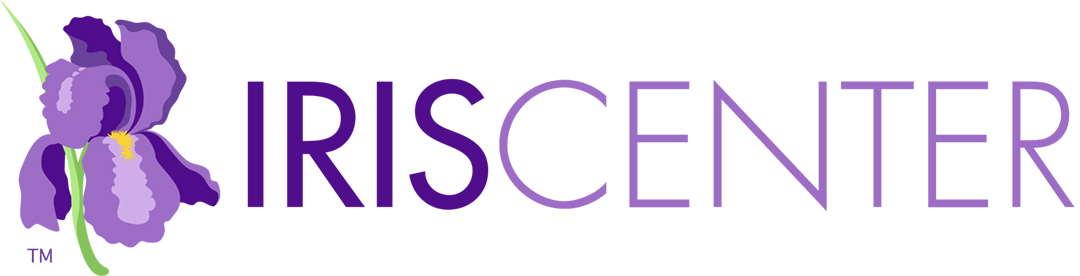 Addressing IEPs across CoursesDirections: In the top row, provide the number and name for each course in your program that addresses the topic. Provide the semester the course is taken. Put an X in the cell to indicate what resources will be used in each course. Once completed, ensure there is no overlap in resources across programs (unless intentional). Additionally, ensure there is not an overload of IRIS activities across courses offered in the same semester.Notes on UseCourse Name and Number; SemesterModulesAccommodations: Instructional and Testing Supports for Students with DisabilitiesIEPs: Developing High-Quality Individualized Education ProgramsIEPs: How Administrators Can Support the Development and Implementation of High-Quality IEPsRelated Services: Common Supports for Students with DisabilitiesThe Pre-Referral Process: Procedures for Supporting Students with Academic and Behavioral ConcernsActivitiesIEP Process: The School Administrator's Role during an IEP MeetingIEP Process: The School Administrator's Role during IEP ImplementationIEP Process: The School Administrator's Role in Planning an IEP MeetingInformation Briefs10 Basic Steps in Special EducationCommon Accommodations and Modifications in SchoolCommon IEP and Special Education TermsComprehensive Inclusive Education: General Education & the Inclusive IEPConsidering Assistive Technology for Students with DisabilitiesConsidering LRE in Placement DecisionsContents of the IEPDefinition of Assistive TechnologyDeveloping IEPs That Support Inclusive Education for Students with the Most Significant Cognitive DisabilitiesDocumenting AT in the IEPFor Teachers: What to Expect in an IEP MeetingHow to Read an IEP: 5 Things Teachers Should Look ForIEP and Special Education TermsIEP Process: Common ErrorsIEP Tip Sheet: Dates, Frequency, Location, and Duration of ServicesIEP Tip Sheet: Explanation of Educational SettingIEP Tip Sheet: Measurable Annual GoalsIEP Tip Sheet: Measuring Progress toward Annual GoalsIEP Tip Sheet: Overview of the Statement of Services & AidsIEP Tip Sheet: Participation in AssessmentIEP Tip Sheet: PLAAFPs: Present Levels of Academic Achievement and Functional PerformanceIEP Tip Sheet: What Are Program Modifications & Supports?IEP Tip Sheet: What Are Related Services?IEP Tip Sheet: What Are Supplementary Aids & Services?IEP Tip Sheet: What Is the Statement of Special Education or SDI?Individualized Education Program (IEP) Meeting Checklist for Teachers of Transition-Age StudentsLeast Restrictive Environment (LRE)Monitoring Student Progress toward Meeting IEP GoalsPlacement, Short-and-SweetRelated Services Providers: Important Contributors to the Accommodations Decision-Making ProcessStrategies for Setting Data-Driven Behavioral Individualized Education Program GoalsStrengthening Family Participation in Addressing Behavior in an IEPThe IEP meeting: An OverviewThe Important Role Principals Play in Special EducationVirtual IEP Meeting Tip SheetsWorking with IEP Teams to Make State Assessment Participation and Accessibility and Accommodations DecisionsInterviewsConsiderations for IEP Development